المملكة العربية السعودية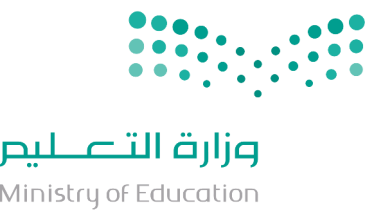 وزارة التعليم إدارة التعليم بمحافظة بيشة ثانوية.................استمارة تقييم العرض الختامي لمشروع التخرج – مقرر مهارات إدارية – للعام الدراسي 1445هـ اسم الطالبة: ......................................................         انتظام           انتسابللمنتسبات يتم ضرب المجموع في 2، فيصبح المجموع النهائي من 40 درجةمشرفة ومنسقة مشاريع التخرج:		 المناقشة:		 	     مديرة المدرسة:أ. 						أ.				    أ.مالمعيارالدرجةالدرجة المستحقة1سلامة اللغة أثناء العرض32بروز شخصية الطالبة أثناء العرض وثقتها بنفسها33الإلقاء بأسلوب جذاب34وضوح شرائح العرض وسهولة قراءتها35الالتزام بالوقت المحدد للعرض26القدرة على المناقشة والإجابة على أسئلة المحكمين37الالتزام بفكرة المشروع وعدم الخروج عنها3المجموعالمجموع20